North East Restaurant & Casual Dining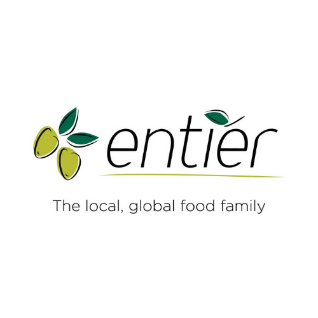 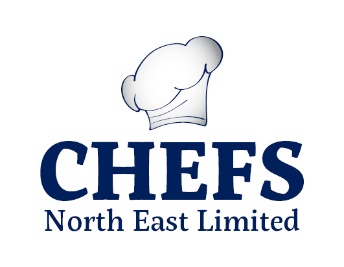 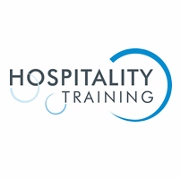  of the Year 2024 (closing date – 25th March)ApplicantName:    												Address:																					Postcode:					Email:								Contact No:					Categories: (please tick appropriate) Restaurant of the Year	£150				Casual Dining of the Year	   £150				MenuPlease attached your proposed menu as a word document, noting the full menu currently available.SupplierPlease provide the full name and address of all suppliers used (this can be submitted as a separate word document as per above)How many evening dinner tickets are required?						Payment Information: (Payment via BACS is preferred) – Bank of ScotlandSort Code:  80-06-19				A/C No:  00413445A/C Name: Hospitality Training			Please quote your full name as the reference